Pays : FÉDÉRATION DE RUSSIE	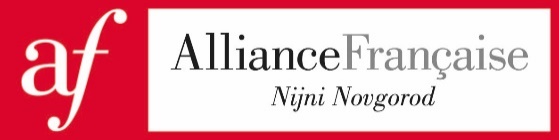 Lieu d’inscription : Nijni NovgorodCentre de passation : Alliance Française de Nijni NovgorodFiche d’inscription au DELF-DALF TP:Session (mois/année) :______________Avez-vous déjà passé l’examen DELF ou DALF?                       OUI                  NON        Si oui, écrivez votre numéro de candidat  : ________________________________________________Attention : l’orthographe de vos noms et prénoms ci-dessus doit correspondre à celle du passeport international // Внимание : написание вашей фамилии и имени должно соответствовать написанию в вашем заграничном паспорте.Né(e) le : ____/____/____   à (ville, village) :____________________________________________Nationalité : ______________Langue maternelle : ____________ Pays de naissance :_______________Adresse : ______________________________________________________________________Ville : _____________________________Adresse e-mail : ________________________________Téléphone : ___________________________      Profession : ____________________________ФИО заполняется заглавными буквами в соответствии с паспортом Российской Федерации.Паспортные данные (серия, дата выдачи, кем выдан): _____________________________________________________________________________________________________________Fait à Nijni Novgorod, le _________________ Signature:_____________________________Type d’examen : cochez la case correspondanteType d’examen : cochez la case correspondanteDELFDALFDELF A1 DELF A2DALF C1DELF B1DALF C2DELF B2Civilité : Madame MonsieurNOM (en majuscules):PRÉNOM (en majuscules):ФАМИЛИЯ:ИМЯ:ОТЧЕСТВО:№ ДОГОВОРА: ______________________                              (заполняется сотрудником АФНН)ДАТА ОПЛАТЫ: ______________________________                              (заполняется сотрудником АФНН)